EFEKTIVITAS PENGGUNAAN MEDIA MANIPULATIF MIKA TRANSPARAN TERHADAP HASIL BELAJAR MATEMATIKA MATERI PECAHAN(Kuasi Eksperimen Terhadap Siswa Kelas IV SD Negeri Banjarwangi di Kecamatan Pulosari Kabupaten Pandeglang)SKRIPSIDiajukan kepada Jurusan Pendidikan Guru Madrasah Ibtidaiyah Sebagai salah satu syarat untuk Memperoleh Gelar Sarjana Pendidikan (S.Pd)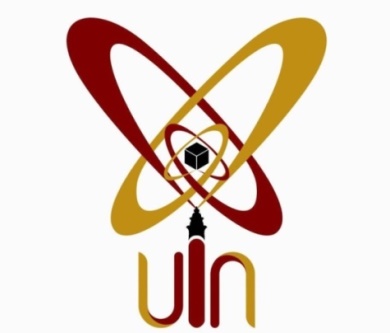 Disusun Oleh:Iis DelisNIM 152400850FAKULTAS TARBIYAH DAN KEGURUANUNIVERSITAS ISLAM NEGERI SULTAN MAULANA HASANUDDIN BANTEN2018 M/ 1440 H